Utarbeidet av: OUS, HN RHF og HSØ RHFPlan ID: 1039	Versjon: 1.0Revideres innen dato: 19.02.2022ReferanserKunnskapssenteret. Frostad Oftedal m. fl. (2016) Oksygenbehandling for voksne pasienter innlagt på sykehus. Nedlastet fra: http://www.helsebiblioteket.no Kunnskapssenteret. Gabrielsen m. fl.(2016) Postoperative tiltak for forebygging av lungekomplikasjoner. Nedlastet fra: http://www.helsebiblioteket.no Vårdprogram. Stigendal m.fl (1998, revidert sist 2014). Venös tromboembolism. Antiakoagulantia behandling av vuzna. Venös tromboelism och graviditet Nedlastet fra: https://www2.sahlgrenska.se Helsedirktoratet. Guttormsen m. fl. (2013) Nasjonal faglig retningslinje for forebygging og behandling av underernæring. Nedlastet fra: https://helsedirektoratet.no Helsedirektoratet (2012). Kosthåndboken – veileder i ernæringsarbeid i helse- og omsorgstjenesten. Nedlastet fra https://helsedirektoratet.noHelsedirektoratet. Claudi m. fl.(2009). Nasjonale faglige retningslinjer Diabetes Forebygging, diagnostikk og behandling. Nedlastet fra: https://helsedirektoratet.noFolkehelseinstituttet. Mette Fagernes m.fl (2013) Forebygging av kateterassosierte urinveisinfeksjoner – nasjonal veileder. Nedlastet fra: http://www.fhi.no Kunnskapssenteret. Wæhle og Dalheim.(2013) Vakuumdren- prosedyre for håndtering og fjerning. Nedlastet fra: http://www.helsebiblioteket.noKunnskapssenteret. Dalheim m.fl. (2017) Håndtering av kirurgiske sår, primært lukket. Nedlastet fra: http://www.helsebiblioteket.noMetoderapport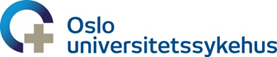 Dokumentasjon av litteratursøk for VBPTil søk for VBP utfører vi søk i de basene som er beskrevet nedenfor, dette etter avtale med Sidsel R. Børmark, Leder Klinisk Dokumentasjon Sykepleie (KDS) - DP Løsning Regional EPJ. Vi søker i et begrenset antall databaser, de fleste er kilder for oppsummert forskning. I databasene som også inneholder enkeltstudier - PubMed/Medline og SveMed+: vi søker først og fremst etter systematiske oversikter og/eller etter artikler publisert i diverse nordiske sykepleietidsskrifter, se kommentar ved disse basene under.PICO-skjema til utarbeidelse av veiledende behandlingsplaner (VBP) i OUSVIPS Funksjonsområder (FO)VIPS Funksjonsområder (FO)VIPS Funksjonsområder (FO)VIPS Funksjonsområder (FO)VIPS Funksjonsområder (FO)VIPS Funksjonsområder (FO)1.Kommunikasjon6.Hud/Vev11.Psykososialt2.Kunnskap/Utvikling7.Aktivitet/ADL12.Åndelig/Kulturelt3.Respirasjon/Sirkulasjon8.Søvn/Hvile13.Sikkerhet4.Ernæring/Matinntak9.Smerte/Sanseinntrykk14.Sammensatt status5.Eliminasjon10.Seksualitet/ReproduksjonFODiagnoserICNPResultatmålICNPIntervensjonerICNP13Risiko for sykehuservervet komplikasjoner10041296Ingen sykehuservervede komplikasjoner10042451Forberede pasient til operasjon10051806VAR: Preoperativ dus/vaskVAR: Preoperativ hårfjerningVAR: KlysterVAR: Tilmåling av antitrombosestrømpe hos kirurgisk pasientVAR: Leiring av pasient på operasjonsbord - preoperativ kartlegging av risiko for leiringsskade3Redusert gassutveksling 10001177Tilfredsstillende respiratorisk status10033830Overvåke vitale tegn 10032113Vurdere respirasjonsstatus (1,2)10036786VAR: Måling av oksygenmetning med pulsoksymeterOpprettholde ventilasjon (1,2)10036646Oksygenbehandling (1,2)                       10039369VAR: Oksygentilførsel med nesekateter/maskeHåndtere respirasjonshjelpemiddel 10050851Oppmuntre til puste- eller hosteteknikk10006834VAR: Sekretmobilisering ved hjelp av aktiv syklusVAR: Sekretmobilisering ved hjelp av PEPVAR: Sekretmobilisering ved hjelp av CPAPVAR: Sekretmobilisering ved hjelp av flutter3Svekket sirkulasjon10047136Tilfredsstillende sirkulasjon10028380Overvåke vitale tegn 10032113Tilfredsstillende funksjon i perifere nerver og blodkar10028125Vurdere sirkulasjon (3)10050193Vurdere perifer vevsperfusjon10042856Vurdere nerveforsyning til perifer blodkar10042873Forebygge emboli (3)10051834Antikoagulasjonsbehandling (3)10039284VAR: Administrering av subkutan injeksjon med lavmolekylær heparinSe NVP: Dyp venetrombose (DVT)Vurdere ødem10045177Bruk av elastiske strømper (3)10030486VAR: Kompresjonsbehandling- tilmåling av kompresjonsstrømpeVAR: Kompresjonsbehandling- manuell påtaking av kompresjonsstrømpeOpprettholde intravenøs tilgang10036577VAR: Innleggelse av perifert venekateter (PVK)VAR: Stell av perifert venekateter (PVK)VAR: Skylling av perifert venekateter (PVK)VAR: Fjerning av perifert venekateter (PVK)Håndtering av sentralt venekateter10031724VAR: Skylling av perifert innlagt sentralt venekateter (PICC-line)VAR: Stell av innstikkstedet ved perifert innlagt sentralt venekateter (PICC-line)VAR: Fjerning av perifert innlagt sentralt venekateter (PICC-line)VAR: Stell av innstikkstedet ved sentralt venekateter (SVK)VAR: Skylling av sentralt venekateter (SVK)VAR: Fjerning av ikke- tunnelert sentralt venekateter (SVK)VAR: Innleggelse av VAP nålVAR: Skylling av veneport (VAP) som ikke er i brukVAR: Fjerning av VAP- nålHåndtere blødning10050690Administrere blodtransfusjon 10039311Håndtere blodprodukt10050707VAR: Klargjøring og tilkobling av erytrocytkonsentrasjon og gjennomføring av transfusjonVAR: Klargjøring og tilkobling av ferskfrosset virusaktivert plasma og gjennomføring av transfusjonVAR: Klargjøring og tilkobling av trombocyttkonsentrat og gjennomføring av transfusjonVAR: Frakobling av erytrocyttkonsentratVAR: Frakobling av trombocyttkonsentratVAR: Frakobling av ferskfrosset virusaktivert plasma3Risiko for blødning   10017268Ingen blødning10028806Identifisere risiko for blødning100096964Forstyrrelse i væskebalanse 10042335Væskebalanse innenfor normalområdet10033721Overvåke væskebalanse 10040852Måle væskeinntak10039245Måle væskeproduksjon10039250Administrere væskebehandling 10039330VAR: Tilkobling av infusjonsvæske til PVKVAR: Tilkobling av infusjonsvæske til SVKVAR: Tilkobling av infusjonsvæske til PICC-lineVAR: Tilkobling av infusjonsvæske til veneport (VAP)VAR: Frakobling av infusjonsvæske fra PVKVAR: Frakobling av infusjonsvæske fra SVKVAR: Frakobling av infusjonsvæske fra PICC- lineVAR: Frakobling av infusjonsvæske fra veneport (VAP)4Forstyrrelse i elektrolytter10033541Tilfredsstillende elektrolyttbalanse10033709Administrere elektrolyttbehandling100393247Nedsatt mobilitet10001219Tilfredsstillende aktivitetstoleranse10027634Vurdere mobilitetsevne10030527Assistere ved mobilisering10036508Assistere ved forflytning i seng10045972VAR: Forflytning i seng- manuell teknikkVAR: Forflytning i seng – med mobil eller takmontert personløfterVAR: Forflytning fra stol til seng med ståhjelpemiddelVAR: Forflytning fra stol til seng – manuell teknikkVAR: Forflytning fra stol til seng- med mobil eller takmontert personløfterVAR: Forflytning fra seng til stol- manuell teknikkVAR: Forflytning fra seng til stol med ståhjelpemiddelVAR: Forflytning fra seng til stol – med mobil eller takmontert personløfterFremme trening10040834Henvise til fysioterapi10024019Assistere ved toalettbesøk10023531Assistere med av og på kledning10050268VAR: Av og påkledning av skjorte hos pasient som trenger hjelpAssistere ved gange10038986Fremme gange ved bruk av hjelpemiddel10037636Leire pasient100147616Risiko for nedsatt hudkvalitet 10015237Bedret hudkvalitet10028517Vurdere hud (8)10041126Vedlikeholde hudkvalitet (8)10035293Vurdere risiko for trykksår10030710Se NVP: Trykksår6Problem med hudkvalitet10001290Bedret hudkvalitet10028517Vurdere hud10041126Vurdere sår (8)10030799Sårstell (8)10033347VAR: Stell av pinner og eksterne fiksasjonerStell av åpent sår 10046412Stell av kirurgisk sår (9)10032863VAR: Stell av rene kirurgiske sårVAR: Stell av infiserte kirurgiske sårEvaluere tuber og dren10034076Stell av dren10046113VAR: Tømming av sugeenhet på vakumdren og ev. bytte av drensposeVAR: Stell av sårdrenSeponere sårdren10036679VAR: Fjerning av sårdrenSkifte sårbandasje10045131Fjerne agraffer10032648VAR: Fjerning av suturer/agrafferGipsbehandling100434724Kvalme 10000859Ingen kvalme10028984Håndtere kvalme 10043673Se NVP: Kvalme4Risiko for redusert ernæringsstatus 10037224Positiv ernæringsstatus 10025002Vurdere ernæringsstatus (4,5,6)10030660VAR: Kartlegging av ernæringsstatusOvervåke vekt 10032121Se NVP: Ernæringssvikt - underernæringAssistere ved spising eller drikke10037269VAR: Spisehjelp til pasient4Hyperglykemi10027550Blodsukkernivå innenfor normalområdet10033685Blodsukkermåling10041212Se NVP: Diabetes4Hypoglykemi10027566Blodsukkernivå innenfor normalområdet10033685Blodsukkermåling10041212Se NVP: Diabetes13Infeksjon10023032Ingen infeksjon 10028945Overvåke tegn og symptomer på infeksjon 10012203Overvåke vitale tegn10032113VAR: Tidlig identifisering av kliniske tegn på forverring av helsetilstandenVurdere smitteeksponering10044013Se NVP: Smitte - isolasjonSe NVP: Sepsis - akutt11Akutt forvirringstilstand 10000449Ingen forvirringstilstand10028847Håndtere delirium 10035989Bedret orienteringsevne10028586Se NVP: Forvirring – akutt11Redsel10000703Redusert redsel10027889Vurdere frykt10024267Se NVP: Angst9Smerter 10023130Tilfredshet med smertebehandling10040118Smertebehandling 10011660Ingen smerter10029008Se NVP: Smerte - akuttSe NVP: Smerte - kronisk8Problem med søvn10027226Tilstrekkelig søvn 10024930Fremme søvn10050949Se NVP: Søvnforstyrrelser1Svekket verbal kommunikasjon10025104Har evne til verbal kommunikasjon10028230Vurdere evne til å kommunisere ved samtale10030515Identifisere hinder for kommunikasjon10009683Forsterke kommunikasjon 10050309Vurdere hørsel10050140VAR: Stell av høreapparatVurdere syn100501385Problem med vannlating10021790Tilfredsstillende vannlating10047245Håndtere vannlating (7)10035238Tilfredsstillende nyrefunksjon10028490Vurdere urin (7)10050164Blærekateterisering (7)10030884VAR: Innsetting av permanent kateter (KAD) på kvinneVAR: Innsetting av permanent kateter (KAD) på mann VAR: Steril intermitterende katerisering (SIK) av kvinneVAR: Steril intermitterende katerterisering (SIK) av mannHåndtere prøvetaking 10011639VAR: Ren urinprøvetaking ved spontan vannlatning VAR: Ren urinprøvetaking med engangskateter- kvinneVAR: Ren urinprøvetaking med engangskateter- mannVAR: Urinprøvetaking uten prøvetakingsmembran ved permanent kateterVAR: Urinprøvetaking via prøvetakingsmembran ved permanent kateterHåndtere urinkateter (7)10031977VAR: Stell og observasjoner ved inneliggende permanent kateter (KAD)Seponere urinkateter10036680VAR: Fjerning av permanent kateter (KAD) på mannVAR: Fjerning av permanent kateter (KAD) på kvinneVurdere urinretensjon med ultralyd100306565Risiko for obstipasjon10015053Normal avføring 10047250Fremme tilfredsstillende eliminasjon av tarmtømming10036717VAR: Kartlegging av risiko for obstipasjonVAR: Forebygging og behandling av obstipasjon5Risiko for diaré 10037564Ingen diaré10040063Håndtere diaré 10043641Se NVP: Diaré2Behov for kunnskap10000837Adekvat kunnskap10027112Undervise pasient10033126Undervise om behandlingsregime10024625Undervise om gipsbehandling10043493Undervise om forebygging av trykksår10036861Undervise om immobilisering10043504Undervise om teknikk for å bevege seg omkring10037461Undervise om forflytningsteknikk10041489Undervise om mobiliseringsutstyr10037474Undervise om rehabilitering10033017Undervise om kosthold10046533AVGRENSNING OG FORMÅLAVGRENSNING OG FORMÅL1Overordnede mål for VP: Føler seg trygg, ivaretatt og godt informertEr orientert for tid og stedEr stabil respiratorisk og sirkulatorisk, er normotemperert og har optimal vevsperfusjonEr i væske- og elektrolyttbalanseHar tilfredsstillende ernæringsstatusEr optimalt smertelindret, VAS under 3, og fri for kvalmeHar tømt urinblæra og har tilfredsstillende urinproduksjonEr ikke obstipertHar hel hud og operasjonssår uten komplikasjonerEr optimalt mobilisertHva er de viktigste sykepleieintervensjonene til ortopediske pasienter?Finnes det oversiktsartikler over sykepleieintervensjoner til innlagte ortopediske pasienter?Hva slags sykepleie skal gis til pasienter med aktivt eller potensielt delir?Hvordan forebygge og overvåke compartmentsyndrom i ekstremiteter hos ortopediske pasienter?Hvordan forebygge ernæringssvikt hos kirurgiske pasienter på sykehus?2Hvem gjelder VP for (populasjon, pasient): Ortopediske pasienter3Navn, tittel og arbeidssted på medlemmer av arbeidsgruppen som har utarbeidet VP-en: 2021:Planen er besluttet nasjonal. Lagt i nasjonalt format v/Annika Brandal, sykepleier SSHF, innleie HSØ.2019 overføring ICNP: Arbeidsgruppe Helse NordHege Jensen, Klinikkrådgiver, HLK, Unn TromsøTina Bønå, sykepleier, Kir/ort, KISYLisa Johansen, spesialsykepleier, AKUM, Unn TromsøRita Hofsøy, spesialsykepleier, Med klinikk, UNN HarstadSatt i riktig format 2021: Annika Brandal, sykepleier SSHF, innleie HSØSidsel R. Børmark, HSØ2019: Fagråd for sykepleietjenesten i Ortopedisk avdeling, OUS, har utarbeidet VBP-en. Marianne Stavseth, Christopher Ekholdt, Linda Nordgulen, Kari Seim Ihlen, Elisabeth Alstad, Karianne L. Grønsleth, Ingvild Omdahl Erichsen, Greta Langvad. De samme og Veronica Damry har jobbet med revisjonen.INVOLVERING AV INTERESSENTERINVOLVERING AV INTERESSENTER4Synspunkter og preferanser fra målgruppen som VP-en gjelder for:   Ikke undersøkt.METODISK NØYAKTIGHETMETODISK NØYAKTIGHET5Systematiske metoder ble benyttet for å søke etter kunnskapsgrunnlaget: 2021:Det bør være flere henvisninger til referanse bak intervensjoner i denne planen. Se egne vedlegg om PICO-skjema, søkestrategi. Litteratursøk utført i mai 2015 sammen med bibliotekar. Det ble søkt i et begrenset antall databaser og det ble først og fremst søkt etter systematiske oversikter, retningslinjer og prosedyrer. Litteraturen vi fant ble fordelt på de ulike sykepleierne som deltok i arbeidet med VBP-en etter tema. Den som leste litteraturen for aktuelle tema la den fram for resten av gruppa.Erfaringsbasert kunnskap er innhentet og tilføyd.Metodene som er brukt for å utarbeide anbefalingene er: Ressursgruppa startet med en brainstorming rundt viktige elementer i en VBP for ortopediske pasienter. NANDA-diagnoser, mål og NIC-intervensjoner ble gjennomgått ut fra erfaringer. Det ble videre innhentet forskning, og referert til funn i litteraturen.Da ingen av medlemmene i ressursgruppa hadde erfaring med å arbeide med VBP og BP viste det seg at det var behov for en revidering etter å ha benyttet VBP-en et års tid. Denne revisjonen ble hovedsakelig gjort for å gjøre VBP-en lettere å bruke for sykepleierne på sengepostene. I arbeidet med revideringen har vi henvendt oss til sykepleierne på sengepostene på e-post og ved hjelp av oppslag i enhetene og bedt dem komme med punkter de syns mangler i VBP-en. Sykepleiernes tilbakemeldinger har blitt vurdert av sykepleierne i ressursgruppen og vi har diskutert oss fram til hva som skal tas med inn i den reviderte VBP-en.Spesielt tiltak og forordninger knyttet til kvalme og kløe var ønsket da mange ortopediske pasienter er plaget av dette av ulike årsaker. Selv om det finnes en egen VBP for kvalme opplever sykepleierne det som tungvint å måtte gå inn i flere planer. Vi har derfor valgt å ta med noen forordninger fra VBP-en om kvalme. På to av enhetene utføres det mye overekstremitetskirurgi og et tiltak hvor man enkelt kunne få med de ulike observasjonene var savnet. Vi ønsket derfor valgt å opprette et *-NIC som heter Overvåkning av overekstremiteter. Dette fant vi i INCP.Da vi arbeidet med VBP-en tenkte vi at den bare skulle brukes postoperativt. Men erfaring viser at vi også har behov for å kunne bruke VBP-en preoperativt. Vi har derfor opprettet tiltak for at det skal bli lettere å gjøre.Til slutt var det ønsker at NIC-tiltaket Planlegge utskrivelse ble gjort enklere å bruke.6Kriterier for utvelgelse av kunnskapsgrunnlaget er: 2021: Arbeidsgruppen i HN har valgt å samle alle intervensjonene som omhandler undervisning under egen diagnose, behov for kunnskap, disse kunne også vært fordelt på de aktuelle diagnosene, dette bør vurderes ved neste oppdatering. 2019: Arbeidsgruppen har utarbeidet VBP-en med anbefalinger basert på kontekst og konsensus i gruppen. Artikler som er valgt ut og anses som relevante i forhold til PICO-skjema er benyttet. Kun artikler høyt oppe i kunnskapspyramiden er vurdert og benyttet. Kun norsk og engelsk språk. Vi har i tillegg benyttet OUS’ kunnskapsbaserte prosedyrer og VBP-er, VAR-prosedyrer og aktuelle lærebøker.Vurdering av innsamlet materiale fra PICO-skjemaerPICO-skjema compartment syndromMesteparten av litteraturen omhandlet spesifikk kirurgi, samt andre tilstander som abdominalt compartment syndrom. To retningslinjer var aktuelle, men hadde lite relevans for sykepleietiltak, og derfor er i hovedsak etablert praksis blitt benyttet som kunnskapsgrunnlag.Det ble vurdert å gjøre nye litteratursøk høsten 2017. Da det var forholdsvis kort tid siden vi foretok søk ble det ikke gjort nye søk ved revisjonen. Dette ble godkjent av leder KDS 2017. Mange av både de interne og eksterne kildene har blitt oppdatert siden vi skrev den opprinnelige VBP-en. Oppdaterte kilder er gått igjennom og vurdert.7Det fremgår tydelig hvordan anbefalingene henger sammen med kunnskapsgrunnlaget: 2021: Få intervensjoner er merket med referanse dette henger igjen fra original planen, dette er en svakhet i planen og må tas med i neste revisjon. 2019: NIC-er som er støttet av innhentet evidens er synliggjort i VBP-en med tallreferanser bak.8Styrker og svakheter ved kunnskapsgrunnlaget:- En svakhet ved utarbeidelsen av VBP-en er at den er generell. Dette medfører vanskeligheter med å definere populasjon som samsvarer med forskningsartikler. En annen svakhet er at litteratursøkene er noe gamle og dermed også deler av kunnskapsgrunnlaget.- En styrke ved utarbeidelsen av VBP-en er at det har blitt utarbeidet PICO-skjema og blitt søkt systematisk etter enkelte intervensjoner.9VP er blitt vurdert internt/eksternt av relevante fagressurser (tittel, navn, arbeidssted):  2021:Planene er vurdert av arbeidsgruppe spesialist somatikk i Helseplattformen.2019:I Helse Nord er planene sendt på intern høring i aktuelle fagmiljø før ekstern høringVBP-en er ikke sendt til høring, men er utarbeidet av fagutviklingssykepleiere med bred klinisk erfaring og alle de ortopediske enhetene har vært representert i utviklingen av VBP-en og i revisjonen.  ANSVARANSVAR10Tidsplan og ansvarlige personer for oppdatering av VP-en er: VBP-en oppdateres etter OUS gjeldene retningslinjer for oppdatering av styrende dokumenter, dvs. 3 år. Det er Fagråd for sykepleietjenesten ved Ortopedisk avdeling som har ansvar for oppdatering.ProblemstillingOrtopedi – generell sykepleie: Finnes det oversiktsartikler over sykepleieintervensjoner til innlagte ortopediske pasienter?Bibliotekar som utførte/veiledet søket:Terese Kontaktperson/avd.Christopher Ekholdt, Chrekhous/hf.no. Ortopedisk avdelingDato for søk:Database/ressurs:Nasjonalt nettverk for fagprosedyrerSøkehistorie:Sett gjennom listeTreff:Fallforebygging hos voksne pasienter på sykehus Håndtering av kirurgiske sår, primært lukket Lungekomplikasjoner – postoperative tiltak for forebygging Oksygenbehandling for voksne pasienter innlagt på sykehusPasientmedvirkning på individnivå Vakuumdren – prosedyre for håndtering og fjerning Akutt funksjonssvikt  (under arbeid)Delirium – diagnostikk og behandling (under arbeid)Database/ressurs:Praktiske prosedyrer i sykepleietjenesten (Akribe)Søkehistorie:Dere ser selv i E-håndboka -> KunnskapskilderTreff:Database/ressurs:Nasjonale retningslinjer fra HelsedirektoratetSøkehistorie:Sett gjennom liste (+ evt «nye under arbeid»)Treff:Legemiddelassistert rehabilitering ved opioidavhengighet Diabetes Database/ressurs:Nasjonalt kunnskapssenter for helsetjenesten - rapporter og notaterSøkehistorie:Under «Velg type»: avgrense til Rapporter fra Kunnskapssenteret, Pasopprapporter, Notater og Læringsnotater.Alternativt søke i ORIA – alle bibliotek, f.eks. ;((kreft* OR cancer* OR neoplasm*) AND («nasjonalt kunnskapssenter for helsetjenesten» OR «norwegian knowledge centre for the health services»))Treff:http://bit.ly/1ecTDF2 Database/ressurs:Helsebibliotekets retningslinjebaseSøkehistorie:Sett gjennom emnegruppene Muskel og skjelett, Infeksjon, Eldre, Etikk, Nyrer og urinveier, AnnetTreff:Metodebok i ortopedisk kirurgiForebygging av kateterassosierte urinveisinfeksjoner (PDF)SmittevernbokaGeriatri - Offisiell metodebok i geriatriSårbehandling - NIFS retningslinjer for behandling av ulike typer sår. Diabetiske fotproblemerVenös tromboembolism och antikoagulantiabehandling hos vuxna (PDF) Database/ressurs:NICE Guidance (UK)Søkehistorie:Ortho* AND (nursing OR surgery)Treff:Ingen relevanteDatabase/ressurs:National Guideline Clearinghouse Søkehistorie:Ortho* AND (nursing OR surgery)Treff:Delirium: diagnosis, prevention and management. 2010 Jul. NGC:008072Prevention of VTE in orthopedic surgery patients: antithrombotic therapy and prevention of thrombosis, 9th ed: American College of Chest Physicians evidence-based clinical practice guidelines. 2001 Jan (revised 2012 Feb). NGC:008929Ankle & foot (acute & chronic). 2003 (revised 2013 Aug 19). NGC:010106Database/ressurs:Socialstyrelsen (Sve) - Nationella riktlinjer Søkehistorie:Sett gjennom listeTreff:Ingen relevanteDatabase/ressurs:Sundhedsstyrelsen - Nationale Kliniske Retningslinjer – udgivelser (DK)Søkehistorie:Sett gjennom utgivelserTreff:Ingen relevanteDatabase/ressurs:Dansk Center for Kliniske Retningslinjer Søkehistorie:Sett gjennom Godkente retningslinjerTreff:Klinisk retningslinje for anvendelse af kompressionsstrømper præ- og peroperativt hos voksne som forebyggelse af postoperativ DVTDatabase/ressurs:UpToDateSøkehistorie:orthopedic nursingTreff:Prevention of venous thromboembolic disease in surgical patientshttp://www.uptodate.com/contents/1339 Hip fractures in adultsPostoperative feverDatabase/ressurs:Best PracticeSøkehistorie:Bruk fortrinnsvis Show ConditionsTreff:Ingen relevante (for spesifikt)Database/ressurs:The Cochrane Library   (Cochrane Reviews, Other Reviews, Technology  Assessments)Søkehistorie:#1	"orthopaedia":ti,ab,kw  #2	"orthopaedic":ti,ab,kw  #3	"orthopædic":ti,ab,kw  #4	"orthopedia":ti,ab,kw  #5	"orthopedic":ti,ab,kw  #6	"orthopaedy":ti,ab,kw  #7	#1 or #2 or 34 or #4 or #5 or #6 	#8	"nurse":ti,ab,kw  #9	"nursing":ti,ab,kw  #10	#8 or #9 	#11	"management":ti,ab,kw  #12	"intervention":ti,ab,kw  #13	"assessment":ti,ab,kw  #14	#11 or #12 or #13 	#15	"surgery":ti,ab,kw  #16	"surgical":ti,ab,kw  #17	"surgeries":ti,ab,kw  #18	"operative":ti,ab,kw  #19	"preoperative":ti,ab,kw  #20	"perioperative":ti,ab,kw  #21	"postoperative":ti,ab,kw  	#22	#15 or #16 or #17 or #18 or #19 or #20 or #21 	#23	#7 and #10 and #14 and #22 in Cochrane Reviews (Reviews and               Protocols), Other Reviews and Technology Assessments    (43 treff)Treff:Cochrane Reviews:Preoperative carbohydrate treatment for enhancing recovery after elective surgeryMark D Smith , John McCall , Lindsay Plank , G Peter Herbison , Mattias Soop and Jonas NygrenOnline Publication Date: August 2014Specialist nursing interventions for inflammatory bowel diseaseRuth Belling , Susan McLaren and Leslie WoodsOnline Publication Date: October 2009Pre-operative Nutrition Support in Patients Undergoing Gastrointestinal Surgery.Sorrel Burden , Chris Todd , James Hill and Simon LalOnline Publication Date: November 2012Preoperative education for hip or knee replacementSteve McDonald , Matthew J Page , Katherine Beringer , Jason Wasiak and Andrew SprowsonOnline Publication Date: May 2014Physician anaesthetists versus non-physician providers of anaesthesia for surgical patientsSharon R Lewis , Amanda Nicholson , Andrew F Smith and Phil AldersonOnline Publication Date: July 2014Interventions for preventing falls in older people in care facilities and hospitalsIan D Cameron , Lesley D Gillespie , M Clare Robertson , Geoff R Murray , Keith D Hill , Robert G Cumming and Ngaire KerseOnline Publication Date: December 2012Continuous positive airway pressure (CPAP) during the postoperative period for prevention of postoperative morbidity and mortality following major abdominal surgeryClaire J Ireland , Timothy M Chapman , Suneeth F Mathew , G Peter Herbison and Mathew ZachariasOnline Publication Date: August 2014Red blood cell transfusion for people undergoing hip fracture surgerySusan J Brunskill , Sarah L Millette , Ali Shokoohi , EC Pulford , Carolyn Doree , Michael F Murphy and Simon StanworthOnline Publication Date: April 2015Surgery for faecal incontinence in adultsSteven R Brown , Himanshu Wadhawan and Richard L NelsonOnline Publication Date: July 2013Interventions for treating inadvertent postoperative hypothermiaSheryl Warttig , Phil Alderson , Gillian Campbell and Andrew F SmithOnline Publication Date: November 2014Surgical management for upper urinary tract transitional cell carcinomaBhavan Prasad Rai , Mike Shelley , Bernadette Coles , Chandra S Biyani , Ismail El-Mokadem and Ghulam NabiOnline Publication Date: April 2011Minimally invasive surgical techniques versus open myomectomy for uterine fibroidsPriya Bhave Chittawar , Sebastian Franik , Annefloor W Pouwer and Cindy FarquharOnline Publication Date: October 2014Interventions to reduce waiting times for elective proceduresLuciana Ballini , Antonella Negro , Susanna Maltoni , Luca Vignatelli , Gerd Flodgren , Iveta Simera , Jane Holmes and Roberto GrilliOnline Publication Date: February 2015Mediastinal chest drain clearance for cardiac surgeryMargaret A Wallen , Anne L Morrison , Donna Gillies , Elizabeth O'Riordan , Catherine Bridge and Frances StoddartOnline Publication Date: April 2002Biofeedback for treatment of chronic idiopathic constipation in adultsSue Woodward , Christine Norton and Pauline ChiarelliOnline Publication Date: March 2014Medical versus surgical interventions for open angle glaucomaJennifer Burr , Augusto Azuara-Blanco , Alison Avenell and Anja TuulonenOnline Publication Date: September 2012Management of faecal incontinence and constipation in adults with central neurological diseasesMaureen Coggrave , Christine Norton and June D CodyOnline Publication Date: January 2014Rehabilitation interventions for improving physical and psychosocial functioning after hip fracture in older peopleMaria Crotty , Kathleen Unroe , Ian D Cameron , Michelle Miller , Gilbert Ramirez and Leah CouznerOnline Publication Date: January 2010Interventions for implementation of thromboprophylaxis in hospitalized medical and surgical patients at risk for venous thromboembolismSusan R Kahn , David R Morrison , Jacqueline M Cohen , Jessica Emed , Vicky Tagalakis , Andre Roussin and William GeertsOnline Publication Date: July 2013Acupuncture for treating acute ankle sprains in adultsTae-Hun Kim , Myeong Soo Lee , Kun Hyung Kim , Jung Won Kang , Tae-Young Choi and Edzard ErnstOnline Publication Date: June 2014Promoting patient uptake and adherence in cardiac rehabilitationKunal N Karmali , Philippa Davies , Fiona Taylor , Andrew Beswick , Nicole Martin and Shah EbrahimOnline Publication Date: June 2014Interventions for reducing medication errors in children in hospitalJolanda M Maaskant , Hester Vermeulen , Bugewa Apampa , Bernard Fernando , Maisoon A Ghaleb , Antje Neubert , Sudhin Thayyil and Aung SoeOnline Publication Date: March 2015Gloves, extra gloves or special types of gloves for preventing percutaneous exposure injuries in healthcare personnelChristina Mischke , Jos H Verbeek , Annika Saarto , Marie-Claude Lavoie , Manisha Pahwa and Sharea IjazOnline Publication Date: March 2014Strategies for the removal of short-term indwelling urethral catheters in adultsRhonda Griffiths and Ritin FernandezOnline Publication Date: April 2007Effects of sevoflurane versus other general anaesthesia on emergence agitation in childrenDavid Costi , Allan M Cyna , Samira Ahmed , Kate Stephens , Penny Strickland , James Ellwood , Jessica N Larsson , Cheryl Chooi , Laura L Burgoyne and Philippa MiddletonOnline Publication Date: September 2014Interventions to improve the use of systematic reviews in decision-making by health system managers, policy makers and cliniciansLakshmi Murthy , Sasha Shepperd , Mike J Clarke , Sarah E Garner , John N Lavis , Laure Perrier , Nia W Roberts and Sharon E StrausOnline Publication Date: September 2012Cemented, cementless or hybrid fixation options in total knee arthroplasty for osteoarthritis and other non-traumatic diseasesGilberto Yoshinobu Nakama , Maria Stella Peccin , Gustavo JM Almeida , Ozório de Almeida Lira Neto , Antônio AB Queiroz and Ricardo Dizioli NavarroOnline Publication Date: October 2012Patient controlled opioid analgesia versus conventional opioid analgesia for postoperative painJana Hudcova , Ewan D McNicol , Cheng S Quah , Joseph Lau and Daniel B CarrOnline Publication Date: October 2006Interventions to improve the use of systematic reviews in decision-making by health system managers, policy makers and cliniciansLakshmi Murthy , Sasha Shepperd , Mike J Clarke , Sarah E Garner , John N Lavis , Laure Perrier , Nia W Roberts and Sharon E StrausOnline Publication Date: September 2012Cemented, cementless or hybrid fixation options in total knee arthroplasty for osteoarthritis and other non-traumatic diseasesGilberto Yoshinobu Nakama , Maria Stella Peccin , Gustavo JM Almeida , Ozório de Almeida Lira Neto , Antônio AB Queiroz and Ricardo Dizioli NavarroOnline Publication Date: October 2012Interventions for improving adherence to ocular hypotensive therapyHeather Waterman , Jennifer R Evans , Trish A Gray , David Henson and Robert HarperOnline Publication Date: April 2013Enhanced care by generalists for functional somatic symptoms and disorders in primary careMarianne Rosendal , Annette H Blankenstein , Richard Morriss , Per Fink , Michael Sharpe and Christopher BurtonOnline Publication Date: October 2013Ultrasound guidance versus anatomical landmarks for internal jugular vein catheterizationPatrick Brass , Martin Hellmich , Laurentius Kolodziej , Guido Schick and Andrew F SmithOnline Publication Date: January 2015Oral hygiene care for critically ill patients to prevent ventilator-associated pneumoniaZongdao Shi , Huixu Xie , Ping Wang , Qi Zhang , Yan Wu , E Chen , Linda Ng , Helen V Worthington , Ian Needleman and Susan FurnessOnline Publication Date: August 2013Physical methods for preventing deep vein thrombosis in strokeMarcello Naccarato , Fabio Chiodo Grandi , Martin Dennis and Peter AG SandercockOnline Publication Date: August 2010Botulinum toxin for upper oesophageal sphincter dysfunction in neurological swallowing disordersJulie Regan , Anne Murphy , Mindy Chiang , Barry P McMahon , Tara Coughlan and Margaret WalsheOnline Publication Date: May 2014Pelvic floor muscle training added to another active treatment versus the same active treatment alone for urinary incontinence in womenReuben Olugbenga Ayeleke , E. Jean C Hay-Smith and Muhammad Imran OmarOnline Publication Date: November 2013Pre-hospital versus in-hospital thrombolysis for ST-elevation myocardial infarctionMichael McCaul , Andrit Lourens and Tamara KredoOnline Publication Date: September 2014Iron therapy in anaemic adults without chronic kidney diseaseKurinchi Selvan Gurusamy , Myura Nagendran , Jack F Broadhurst , Stefan D Anker and Toby RichardsOnline Publication Date: December 2014Percutaneous endoscopic gastrostomy versus nasogastric tube feeding for adults with swallowing disturbancesClaudio AR Gomes Jr , Régis B Andriolo , Cathy Bennett , Suzana AS Lustosa , Delcio Matos , Daniel R Waisberg and Jaques WaisbergOnline Publication Date: May 2015Corneal collagen cross-linking for treating keratoconusEvripidis Sykakis , Rushmia Karim , Jennifer R Evans , Catey Bunce , Kwesi N Amissah-Arthur , Showrob Patwary , Peter J McDonnell and Samer HamadaOnline Publication Date: March 2015Drug treatment for faecal incontinence in adultsMuhammad Imran Omar and Cameron Edwin AlexanderOnline Publication Date: June 2013Acupuncture for glaucomaSimon K Law and Tianjing LiOnline Publication Date: May 2013Other Reviews - (Hvis det står «Structured abstract» (og ikke «Provisional abstract») etter tittelen: denne systematiske oversikten er blitt vurdert, se vurderingen under «CRD Commentary»).The efficacy of 5-HT3 receptor antagonists for the prevention of postoperative vomiting following craniotomy: two studies in children and young adults (Structured abstract)Centre for Reviews and DisseminationOriginal Author(s): Neufeld SM and Newburn-Cook CVCanadian Journal of Neuroscience Nursing, 2009, 31(1), 30-34The anxiety- and pain-reducing effects of music interventions: a systematic review (Structured abstract)Centre for Reviews and DisseminationOriginal Author(s): Nilsson UAORN Journal, 2008, 87(4), 780-794, 797-807Technology  Assessments: 0 treffDatabase/ressurs:PubMedSøkehistorie:((nursing or nurse's or nurse or nurses or jsubsetn OR "Psychiatry and Psychology Category"[Mesh] OR psychology[sh] OR “Patient Care Management”[mesh] OR “Qualitative Research”[mesh] OR "Patient Education as Topic"[Mesh] OR "Quality of Life"[Mesh] OR “Patient Participation”[Mesh] OR “Patient Satisfaction”[Mesh])) AND ((orthop*[ti]) AND (surgical[ti] OR surgery[ti] OR intraoperative[ti] OR preoperative[ti] OR postoperative[ti]))Article types: «Systematic Reviews»Treff:The influence of race and ethnicity on complications and mortality after orthopedic surgery: a systematic review of the literature.Schoenfeld AJ, Tipirneni R, Nelson JH, Carpenter JE, Iwashyna TJ.Med Care. 2014 Sep;52(9):842-51. doi: 10.1097/MLR.0000000000000177. Review.              PMID: 25100230Aspirin versus anticoagulation for prevention of venous thromboembolism major lower extremity orthopedic surgery: a systematic review and meta-analysis.Drescher FS, Sirovich BE, Lee A, Morrison DH, Chiang WH, Larson RJ.J Hosp Med. 2014 Sep;9(9):579-85. doi: 10.1002/jhm.2224. Epub 2014 Jul 17. Review.                   PMID: 25045166A systematic review of patient reported outcomes and patient experience in enhanced recovery after orthopaedic surgery.Jones EL, Wainwright TW, Foster JD, Smith JR, Middleton RG, Francis NK.Ann R Coll Surg Engl. 2014 Mar;96(2):89-94. doi: 10.1308/003588414X13824511649571. Review.PMID: 24780662Neuraxial anesthesia for orthopedic surgery: systematic review and meta-analysis of randomized clinical trials.Barbosa FT, Castro AA, Sousa-Rodrigues CF.Sao Paulo Med J. 2013;131(6):411-21. doi: 10.1590/1516-3180.2013.1316667. Review.     PMID: 24346781Orthopaedic surgery and the diabetic Charcot foot.Shen W, Wukich D.Med Clin North Am. 2013 Sep;97(5):873-82. doi: 10.1016/j.mcna.2013.03.013. Epub 2013 Jul 6. Review.            PMID: 23992898Measuring expectations in orthopaedic surgery: a systematic review.Zywiel MG, Mahomed A, Gandhi R, Perruccio AV, Mahomed NN.Clin Orthop Relat Res. 2013 Nov;471(11):3446-56. doi: 10.1007/s11999-013-3013-8. Review.                              PMID: 23633186Sources of information influencing decision-making in orthopaedic surgery - an international online survey of 1147 orthopaedic surgeons.Schulz AP, Jönsson A, Kasch R, Jettoo P, Bhandari M.BMC Musculoskelet Disord. 2013 Mar 14;14:96. doi: 10.1186/1471-2474-14-96.PMID: 23496954The evolution of advocacy and orthopaedic surgery.Sethi MK, Obremskey A, Sathiyakumar V, Gill JT, Mather RC 3rd.Clin Orthop Relat Res. 2013 Jun;471(6):1873-8. doi: 10.1007/s11999-013-2900-3. Review.                    PMID: 23479232Factors driving physician-hospital alignment in orthopaedic surgery.Page AE, Butler CA, Bozic KJ.Clin Orthop Relat Res. 2013 Jun;471(6):1809-17. doi: 10.1007/s11999-012-2730-8. Review.                              PMID: 23229427Critical roles of orthopaedic surgeon leadership in healthcare systems to improve orthopaedic surgical patient safety.Kuo CC, Robb WJ 3rd.Clin Orthop Relat Res. 2013 Jun;471(6):1792-800. doi: 10.1007/s11999-012-2719-3. PMID: 23224770Reduced costs for Staphylococcus aureus carriers treated prophylactically with mupirocin and chlorhexidine in cardiothoracic and orthopaedic surgery.van Rijen MM, Bode LG, Baak DA, Kluytmans JA, Vos MC.PLoS One. 2012;7(8):e43065. doi: 10.1371/journal.pone.0043065. Epub 2012 Aug 14.                                 PMID: 22916209Effect of social media in health care and orthopedic surgery.Saleh J, Robinson BS, Kugler NW, Illingworth KD, Patel P, Saleh KJ.Orthopedics. 2012 Apr;35(4):294-7. doi: 10.3928/01477447-20120327-05.PMID: 22495836The effect of patch testing on surgical practices and outcomes in orthopedic patients with metal implants.Atanaskova Mesinkovska N, Tellez A, Molina L, Honari G, Sood A, Barsoum W, Taylor JS.Arch Dermatol. 2012 Jun;148(6):687-93. doi: 10.1001/archdermatol.2011.2561.PMID: 22351785Prevention and management of postoperative delirium among older patients on an orthopedic surgical unit: a best practice implementation project.Sykes PK.J Nurs Care Qual. 2012 Apr-Jun;27(2):146-53. doi: 10.1097/NCQ.0b013e31823f8573.                              PMID: 22166973Advancing regenerative surgery in orthopaedic sports medicine: the critical role of the surgeon.Moran CJ, Barry FP, Maher SA, Shannon FJ, Rodeo SA.Am J Sports Med. 2012 Apr;40(4):934-44. doi: 10.1177/0363546511426677. Epub 2011 Nov 15.                      PMID: 22085730Therapeutic index of anticoagulants for prevention of venous thromboembolism following orthopedic surgery: a dose-response meta-analysis.Mandema JW, Boyd RA, DiCarlo LA.Clin Pharmacol Ther. 2011 Dec;90(6):820-7. doi: 10.1038/clpt.2011.232. Epub 2011 Nov 2.                PMID: 22048231Drivers of transfusion decision making and quality of the evidence in orthopedic surgery: a systematic review of the literature.Barr PJ, Donnelly M, Cardwell C, Alam SS, Morris K, Parker M, Bailie KE.Transfus Med Rev. 2011 Oct;25(4):304-16.e1-6. doi: 10.1016/j.tmrv.2011.04.003. Epub 2011 Jun 2. Review.                      PMID: 21640550Nonadherence in outpatient thromboprophylaxis after major orthopedic surgery: a systematic review.Wilke T, Müller S.Expert Rev Pharmacoecon Outcomes Res. 2010 Dec;10(6):691-700. doi: 10.1586/erp.10.77. Review.                        PMID: 21155702100 most cited articles in orthopaedic surgery.Lefaivre KA, Shadgan B, O'Brien PJ.Clin Orthop Relat Res. 2011 May;469(5):1487-97. doi: 10.1007/s11999-010-1604-1. Epub 2010 Oct 5.PMID: 20922583Evidence-based orthopedic surgery: is it possible?Suk M, Hanson B, Helfet DL.Orthop Clin North Am. 2010 Apr;41(2):139-43. doi: 10.1016/j.ocl.2009.11.002.PMID: 20399353Database/ressurs:SveMed+Søkehistorie:1	orthop* OR ortop*	2	exp:"Orthopedics"	3	exp:"Orthopedic Nursing"	4	1 OR 2 OR 3	5	journal:"Sykepleien Forskning"	6	journal:"Nordisk Sygeplejeforskning"	7	journal:"Vård i Norden"	8	journal:"Klinisk Sygepleje"	9	journal:"Tidsskrift for Psykisk Helsearbeid"	10	journal:"Tidsskrift for Norsk Psykologforening"	11	5 OR 6 OR 7 OR 8 OR 9 OR 10	12	4 AND 11 (10 treff)Treff:Monitoring depth of anaesthesia using auditory brainstem response: an exploratory clinical studyLäs onlineLarsson, Catharina; Persson, Emma; Åhlander, Fredrik; Jahr, John; Johansson, AndersVård i Norden 2014;34(1)15-8Faser under sykehusoppholdet - sykepleieres erfaringer med delirium blant gamle med bruddLäs onlineVassbö, Tove Karin; Eilertsen, GretheNordisk Sygeplejeforskning 2014;4(1)59-71Akselererte pasientforlöp: Hvordan kan sykepleieren fremme pasientmedvirkning i postoperativ smertebehandling?Läs onlineSjöveian, Aud Karin Hjelpedahl; Leegaard, MaritSykepleien Forskning 2012;7(4)381-8Vårdtyngdsmätning inom anestesiologisk omvårdnad. - Test av validitet och reliabilitetLäs onlineBäckström-Siwe, Christin; Lindblad-Fridh, Marianne; Mårtensson, JanVård i Norden 2011;31(3)9-14Uro og uklarhet - Sykepleieres erfaringer med delirium i möte med gamle med bruddLäs onlineVassbö, Tove K; Eilertsen, GretheNordisk Sygeplejeforskning 2011;1(2)129-41Vårdpersonals upplevelse av arbete med patientförflyttningar - en intervjustudie från två ortopedkliniker i StockholmLäs onlineLagerström, Monica; Tillegård, Helena Åkerman; Kjellberg, KatarinaVård i Norden 2009;29(4)4-8At vaere en del af et faellesskab. - Oplevelsen af medpatienters betydning under indlaeggelse i Joint Care - forlöbLäs onlineTouböl AGKlinisk Sygepleje 2009;23(4)12-21Aeldre ortopaedkirurgiske patienters viden om kost, önsker til måltidsrutiner og aktiviteter, der öger kostindtagelsen under sygehusindlaeggelsePedersen PU; Cameron UVård i Norden 1999;19(1)24-8Postoperativ anvendelse af antiemboli strömper - patientanvendelse, - praksis og - informationCameron U; Pedersen PUVård i Norden 1999;19(1)11-7Hvordan ivaretar sykepleierne sin pedagosiske funksjon og hvordan upplever patientene dette? Feltstudie i en ortopedisk avdelingKloster TVård i Norden 1997;17(3)14-20Navn VBP Ortopedi – generell sykepleieSkjema nummer1Kontaktperson (er)Christopher EkholdtEpostchrekh@ous-hf.noProblemstilling formuleres som et presist spørsmål Finnes det oversiktsartikler over sykepleieintervensjoner til innlagte ortopediske pasienter?Patient/problemHvilke pasienter/tilstand/sykdom dreier det seg om?Ortopediske pasienter innlagt på sykehus.InterventionHvilken intervensjon/eksposisjon dreier det seg om?SykepleieintervensjonerComparisonHva sammenlignes intervensjonen med?OutcomeHvilke resultat/effekter er av interesse?Hva slags type spørsmål er dette?Er det aktuelt med søk i Lovdata etter 
relevante lover og forskrifter?Diagnose	Etiologi	ErfaringerDiagnose	Effekt av tiltakJaNeiHvilke søkeord er aktuelle for å dekke problemstillingen?Bruk om mulig engelske ord, og pass på å få med alle synonymer. Del opp søkeordene etter hva som gjelder/beskriver pasienten, intervensjonen/eksposisjonen, sammenligningen og utfallet.Hvilke søkeord er aktuelle for å dekke problemstillingen?Bruk om mulig engelske ord, og pass på å få med alle synonymer. Del opp søkeordene etter hva som gjelder/beskriver pasienten, intervensjonen/eksposisjonen, sammenligningen og utfallet.P Person/pasient/problemOrthopedic patients OR postoperative patients OR postsurgical patients OR preoperative patientsIIntervensjon/eksposisjonNursing OR Management OR Nursing interventions OR preventionCEvt. sammenligningOResultat/utfall